P.O. Box 80447 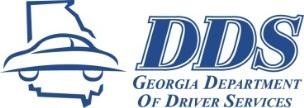 Conyers, GA 30013-8047 678-413-8400 or 1-866-754-3687 	        	www.dds.ga.gov Certificate of School Enrollment Part A: Student Information 	Student Legal Name (Last, First, Middle):   	 Address:  _________________________________________________ State:  _____   Zip Code: _______   Gender: __________________ Date of Birth:  ___________________   Part B: School Information School Name:                                                                                              Phone #: ___________________ Address:  _________________________________________________ State:  _____   Zip Code: _______   Part C: Enrollment Certification This record is to certify that the above named student is: □ Enrolled in and not under expulsion from a public or private school. Part D: Restoration of Driving Privileges Following School Suspension This record is to certify that: □ The above named student terminated his/her secondary education as of _____________ (date).  	Please complete one of the following if a date is entered above: o The student has re-enrolled in this school as of _____________ (date) OR o The student will present proof of pursuit or completion of a GED, high school diploma, special diploma, or certificate of high school completion, or proof of enrollment in a postsecondary school. OR □  The notice of school suspension/non-compliance was sent in error by this school. Part E: Signatures  	Certifying Official (PRINT NAME):  	  	Official’s Title:    	        Original Signature:                                                                        Date:                                              	Sworn to and subscribed before me this 	  	day of 	20 	.  	Signature:  	 	 	 Notary Public Seal Within thirty (30) days, submit this original form to a Department of Driver Services Customer Service Center. DDS-1 (7/15) 